Муниципальное общеобразовательное учреждение «Гимназия» г.Бронницы.Выступление на заседании кафедры учителей начальных классов.Тема: « Личностная компетентность школьника и методы ее оценивания»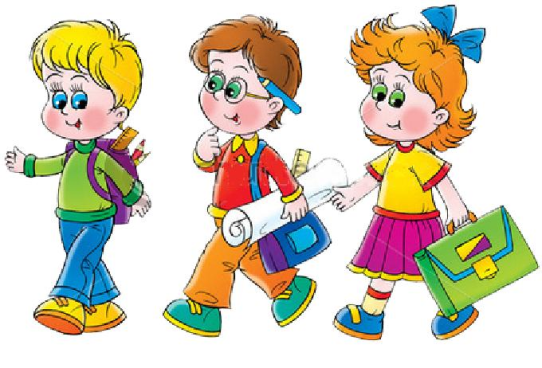 Подготовила: учитель начальных классовСаранцева Татьяна НиколаевнаДата: 23 марта 2015г.Бронницы 2015г.    Маленький человек идёт в школу. Будет ли он ощущать себя уверенно, научится ли мыслить и действовать самостоятельно? Ведь в современном мире умение мыслить самостоятельно, опираясь на знания и опыт, ценится гораздо выше, чем просто эрудиция, владение большим объёмом знаний без умения применять эти знания для решения жизненных проблем. Поэтому качество образования сейчас во многом связано  с умением приобретать новые знания, применяя их в реальной жизни, с формированием новой системы знаний, умений и навыков, а также опытом самостоятельной деятельности и личной ответственности учащихся, то есть с современными ключевыми компетенциями.   Работая учителем начальных классов, я понимаю, что приоритеты начального образования остаются прежними – формирование  общеучебных умений и навыков, но крайне необходимо формировать у детей и ключевые компетентности, имеющие универсальное значение для различных видов деятельности.   Поэтому целью своей педагогической деятельности считаю создание условий для формирования и  развития ключевых и предметных компетентностей младших школьников средствами современного урока и внеурочной деятельности.  К основным задачам педагогической деятельности отношу:  (Слайд 1)обеспечение ресурсной базы для реализации  компетентностного подхода на уроках и во внеурочной деятельности; использование на практике современных педагогических технологий; создание системы урочной и внеурочной деятельности для формирования ключевых компетентностей младших школьников; осуществление мониторинга развития компетентной личности младших школьников.  Как учитель начальных классов считаю, что именно урок занимает важнейшее место в условиях построения образовательного процесса. Именно на уроке я организую познавательную деятельность учащихся, формирую и развиваю предметные и ключевые компетенции, применяю современные образовательные технологии, создаю «ситуацию успеха», психологического  комфорта, обеспечиваю сохранение здоровья учеников, то есть осуществляю развитие компетентности личности младших школьников.  Для этого я осваиваю и применяю современные образовательные  технологии. При выборе образовательных технологий я руководствуюсь следующими критериями:      (Слайд 2)Организация групповых видов деятельности, формирующих самостоятельное мышление.Опора на проблемные ситуации реальной жизни при изучении нового материала, организация дискуссий, обсуждение и принятие решений.Опора на применение знаний из различных областей при решении проблем.Организация поисковой и исследовательской деятельности, умение работать с разными источниками информации.Создание условий для самооценки и взаимооценки принимаемых решений.    К таким технологиям отношу: обучение в сотрудничестве, метод проектов, информационно-коммуникативные технологии, здоровьесберегающие  технологии, то есть личностно-ориентированные технологии обучения.   Трудно представить себе человека, сведущего в какой-либо области, но не имеющего знаний, умений и навыков, позволяющих ему достичь профессионализма в этой области. Однако наличие определённых знаний, умений и навыков не даёт право говорить о наличии у человека компетенций. Для этого необходимы условия, в которых данные категории будут развиваться и благодаря которым они будут трансформироваться в категории гораздо более высокого уровня. (Слайд 3)  . Так что же такое компетентность и компетенция?   Компетентность - это сумма знаний и умений. Она  выражается в готовности к осуществлению какой-либо деятельности.   Компетенция - это общая способность, основанная  на знаниях опыте, ценностях, склонностях, которые приобретены благодаря обучению в проблемных ситуациях.    Компетенция является результатом образования в широком смысле слова.          Образовательный процесс, происходящий в школе, во-первых, должен быть направлен на формирование компетентностей, во-вторых, должен способствовать формированию компетенции посредством создания педагогических ситуаций, максимально точно моделирующих реальные жизненные ситуации, требующие проявления соответствующей компетенции.(Слайд 4) Компетенция:в отличие от элемента функциональной грамотности позволяет решать целый класс задач;в отличие от навыка – осознана;в отличие от умения – совершенствуется не по пути автоматизации и превращения в навык, а по пути интеграции с другими компетенциями;в отличие от знания существует в форме деятельности (реальной или умственной), а не информации о ней.         Ключевыми словами в характеристике компетенций являются слова искать, думать, сотрудничать, приниматься за дело, адаптироваться. Если расшифровать ключевые слова в характеристике компетенций применительно к системе начального образования, то это будет выглядеть так: (Слайд 5)         искать: опрашивать окружение; консультироваться у учителя; получать информацию;         думать: устанавливать взаимосвязи между прошлыми и настоящими событиями; критически относиться к тому или иному высказыванию, предложению; уметь противостоять неуверенности и сложности; занимать позицию в дискуссиях и вырабатывать своё собственное мнение; оценивать социальные привычки, связанные со здоровьем, а также с окружающей средой; оценивать произведения искусства и литературы;         сотрудничать: уметь работать в группе; принимать решения; улаживать разногласия и конфликты; договариваться; разрабатывать и выполнять взятые на себя обязанности;         приниматься за дело: включаться в группу или коллектив и внести свой вклад; доказать солидарность; организовать свою работу; пользоваться вычислительными и моделирующими приборами;        адаптироваться: использовать новые технологии информации и коммуникации; стойко противостоять трудностям; находить новые решения   С учетом данных позиций определены следующие группы ключевых компетенций: (Слайд 6)
- Ценностно-смысловые компетенции. Это компетенции, связанные с ценностными ориентирами ученика, его способностью видеть и понимать окружающий мир, ориентироваться в нем, осознавать свою роль и предназначение, уметь выбирать целевые и смысловые установки для своих действий и поступков, принимать решения. - Общекультурные и социальные  компетенции. Познание и опыт деятельности в области национальной и общечеловеческой культуры; духовно-нравственные основы жизни человека и человечества, отдельных народов; культурологические основы семейных, социальных, общественных явлений и традиций.- Учебно-познавательные компетенции. Это совокупность компетенций ученика в сфере самостоятельной познавательной деятельности, включающей элементы логической, методологической, общеучебной деятельности. Сюда входят способы организации целеполагания, планирования, анализа, рефлексии, самооценки. - Информационные компетенции. Навыки деятельности по отношению к информации в учебных предметах и образовательных областях, а также в окружающем мире. Владение современными средствами информации. Поиск, анализ и отбор необходимой информации, ее преобразование, сохранение и передача.- Коммуникативные компетенции. Знание языков, способов взаимодействия с окружающими и удаленными событиями и людьми; навыки работы в группе, коллективе, владение различными социальными ролями. Ученик должен уметь представить себя, написать письмо, анкету, заявление, задать вопрос, вести дискуссию и др. - Компетенции личностного самосовершенствования направлены на освоение способов физического, духовного и интеллектуального саморазвития, эмоциональной саморегуляции и самоподдержки. Ученик овладевает способами деятельности в собственных интересах и возможностях, что выражаются в его непрерывном самопознании, развитии необходимых современному человеку личностных качеств, формировании психологической грамотности, культуры мышления и поведения. К данным компетенциям относятся правила личной гигиены, забота о собственном здоровье, внутренняя экологическая культура, способы безопасной жизнедеятельности.	Как видно из данной классификации, отдельных личностных компетенций нет, они не выделены. Это связано с тем, что личность  - это человек, взятый в системе его устойчивых социально - обусловленных психологических характеристик, всё это входит в структуру личности.     Умение анализировать, сравнивать, выделять главное, решать проблему, способность к самосовершенствованию и умение дать адекватную самооценку, быть ответственным, самостоятельным, уметь творить и сотрудничать – вот с чем ребёнку необходимо войти в этот мир. И надо построить процесс обучения так, чтобы помочь раскрыться духовным силам ребёнка. Поэтому необходимо не только доступно всё рассказать и показать, но и научить мыслить, привить навыки практических действий обучающимся.          Этому могут способствовать активные формы и методы обучения. К ним относятся игра, проблемная ситуация, обучение через деятельность, групповая и парная работы, портфолио, проекты. (Слайд 7)                Чего ждёт ребёнок, переступивший порог школы? Только успеха. Ситуация успеха – необходимое условие для перерастания положительного отношения к учёбе в активное, творческое.        Успех связан с чувством эмоционального подъёма, создаёт ощущение внутреннего благополучия. Один раз пережив успех, ребёнок будет вновь и вновь стремиться к нему.        Что же приобретает обучающийся, пройдя через такой процесс обучения? Самое главное – у него нет страха перед неизвестным, появляется потребность в общении, самостоятельность при решении учебных задач, он умеет доказывать своё и уважает чужое мнение, имеет способность к самоконтролю и сопереживанию.          Задачей школы является создание таких условий, которые бы обеспечивали “запуск” механизмов самообразования, самопознания и самоактуализации личности, а также способствовали бы формированию мотивации достижения.(Слайд 8)         Применительно к обучающимся в системе общего образования личностная компетентность – это интегральная характеристика личности школьника, в структуру которой входят следующие компоненты:– индивидуально психологический (личностные особенности, интеллектуальные и творческие возможности, лежащие в основе готовности и способности школьника к обучению и саморазвитию);– мотивационно ценностный (сформированность мотивации к обучению и познанию, ценностносмысловые установки);– деятельностный (учебные умения, навыки, сформированность универсальных учебных действий);– коммуникативный (навыки межличностного взаимодействия в образовательном процессе).   Однако не все компоненты личностной компетентности школьника можно оценить с помощью строго формализованных психодиагностических методик. Прежде всего это относится к деятельностному компоненту, включающему в себя сформированность универсальных учебных действий. В этом случае используются малоформализованные методы оценки: метод исследующего (стандартизированного) наблюдения, метод экспертных оценок, метод анкетного опроса.    При разработке таблиц наблюдения, экспертных листов и анкет в качестве критериев сформированности универсальных учебных действий используются критерии : а) соответствия возрастно-психологическим нормативным требованиям; б) соответствия свойств универсальных действий заранее заданным требованиям.   Разработка пакета инструментов для оценки сформированности личностной компетентности школьников должна проводиться комплексно и состоять из следующих этапов.1. Психологический анализ личностных и метапредметных результатов ФГОС, определение критериев их сформированности.2. Определение психодиагностических и поведенческих показателей, соответствующих этим критериям.3. Составление пакета психодиагностических методик для обучающихся с учётом психометрических характеристик методик и временных затрат на сбор психодиагностических данных.4. Разработка таблиц наблюдения, экспертных листов и анкет для учителей и родителей.   По результатам оценки личностной компетентности выдаются индивидуальные рекомендации обучающимся, их родителям и педагогам, на их основе разрабатываются коррекционные и развивающие программы психолого -педагогического сопровождения образовательного процесса.   Отмечу ещё один немаловажный момент. При оценке сформированности составляющих личностной компетентности в качестве экспертов выступают учителя и родители обучающихся.   Кроме того, привлечение родителей к воспитанию и образованию детей в школе позволяет:расширить круг общения детей с миром взрослых, увидеть, что педагог не единственный взрослый, способный готовить детей к самостоятельной жизни; убедить детей на примере их родителей, состоявшихся профессионально и личностно, в значимости образования в жизни; овладевать знаниями с точки зрения их функционального использования в быту и востребованности к жизни.     Полноценное формирование личностной компетентности школьников  и её оценка должны осуществляться в условиях тесного сотрудничества всех участников образовательного процесса: обучающихся, их родителей, педагогов и психологической службы образовательного учреждения.   Формируя основные группы компетентности учащихся начальной школы, я осуществляю развитие компетентности личности младших школьников, готовя их к успешной жизни в современном обществе, что соответствует требованиям Федерального государственного образовательного стандарта начального общего образования.Благодарю за внимание!